Heute Nachmittag hat sich die Mama ganz in weiß gekleidet gezeigt. Auch der Umhang, der sie umhüllte, war weiß und bedeckte auch ihr Haupt. Auf dem Haupt trug die Mama eine Königinkrone und hatte die Arme zum Zeichen des Empfanges geöffnet. In der rechten Hand hielt sie einen langen weißen Licht-Rosenkranz, der fast bis zu ihren Füßen hinunterreichte. Auf der Brust hatte die Mama ein mit Dornen umwundenes Herz. Barfuß stand sie auf der Erdkugel. Die Mama war traurig, aber ihren Schmerz verbarg sie hinter einem schönen Lächeln.       Gelobt sei Jesus Christus„Meine lieben Kinder, hier bin ich wieder in meinem gesegneten Wald, um euch zu empfangen und euch den Frieden zu schenken.Vielgeliebte Kinder, auch heute lade ich euch ein, für den Frieden zu beten. Frieden, meine Kinder!Vielgeliebte Kinder, harte Zeiten erwarten euch, und ich bin traurig, weil ihr nicht alle bereit seid.Meine Kinder, der Fürst dieser Welt führt euch immer mehr von der Gnade weg und verweist euch auf falsche Schönheiten.Kinder, nur mit dem Gebet werdet ihr euch verteidigen und stärken können. Glaubt nicht, dass ihr es alleine schaffen könnt. Ohne Gott könnt ihr nichts tun!Kinder, auch heute lade ich euch zum täglichen Gebet des Hl. Rosenkranzes, zur Anbetung und zur Beichte ein. Viele glauben, sich retten zu können ohne diese Dinge. Aber es ist nicht so, täuscht euch nicht! Gott ist der wahre Fürst und der wahre König. Lasst euch nicht betrügen von denen, die euch andere Wege aufzeigen.Meine Kinder, dieser Landstreifen ist von Gott gewollt. Meine Gegenwart hier ist Werk des Vaters, der euer Heil will und wünscht. Fürchtet nichts! Ich bin hier, um euch zu retten, und dies ist mein gesegneter Wald.Meine Kinder, zahlreich werden die Prüfungen sein, die ihr bestehen müsst, und ihr werdet auf viele Hindernisse stoßen. Aber plagt euch nicht um belanglose Dinge, sondern betet und vertraut auf das, was ich euch sage. Ich bin eure Mutter, und jeder von euch ist wertvoll vor den Augen Gottes. Fürchtet euch nicht, ich wiederhole es euch: nichts, was ich nicht will, wird geschehen.“Dann kam die Mama und berührte und segnete einige Anwesende. Dann segnete sie alle.Im Namen des Vaters, des Sohnes und des Heiligen Geistes. Amen.Dann hat die Mama eine Novene zum heiligen Geist erbeten, beginnend mit dem morgigen Tag (27.1.).Botschaft der Madonna von Zaroam 26. Januar 2019 an Angela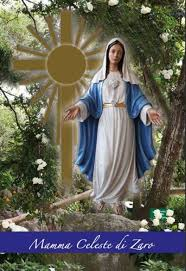 